Chilliwack Minor Hockey AssociationBoard Meeting Minutes March 26th, 20196:30pm-Twin Rinks-1. AttendanceInterim Presiding Officer & 2nd Vice President: Andrea LaycockSecretary: Sarah StevensTreasurer: Krista ChristiukRegistrar & Office Administrator: Brittany RhodesSponsorship Director: Charmaine SurmanPublic Relations Director & Tournament Coordinator: Jennifer KempIce Coordinator: Craig LehrRIC: Doug Kemp Hockey 1/2 (Initiation Minor/Major) Director: Chantelle BisschopHockey 3/4 (Novice Minor and Major) Director:  Michael JordanAtom Director:  Kevin NaswellPewee Director: Ross HoldingBantam Director: Wiley BorgMidget & Juvenile Director: Cindy RhodesGuests:Website: Bryce WalkerPast President: Jeremy MannEquipment Managers: N/ADivisional Coordinators:  N/AAbsent with regrets:1st Vice President: Director at Large: Female Director: Kathaleen Thomson Director of Coach & Player Development & Coach Coordinator: Mike KindCo-RIC: Connor McKrackenCoach and Player Development: Scott Lindhout2. Call to Order @ 6:30pm3. Interim President/2nd Vice-President: AndreaAndrea called the BC Society’s todayOur positions don’t line up to the terms in the constitution how should we go about fixing?Somehow confusion has happened regarding term versus when position was filled. Some members have been appointed to Director positions in the middle of a two-year term and the confusion has happened because assumptions have been made that the 2 year term starts once you are voted in or appointed to a position which is not the case.Now is the time that the Board takes this opportunity to make changes to the constitution and fixCindy and Andrea to review the 2013 version of the constitution as it was the last version voted and approved on and registered with the lawyers. 2018 version was never passed at the 2018 AGMThey will report back at the next meeting April 15th with recommendationsMembership needs to be notified of changes 30 days prior to AGM Who’s coming back next season, who’s not?Please let us know now or you can email Andrea Coming back:KevinChantelleKristaWileyCindyNow that Jeremy and Mark have resigned from their position as President and 1st Vice-President we need to make a motion to add 2 members of the board to the bank account as signing authorities so bills can get paid etc…Mike Jordan motions that the 2nd Vice President (Andrea Laycock) and the Secretary (Sarah Stevens) are added as signing officers to the bank account, seconded by Kevin. All in favor, motion carried.FVE (Fraser Valley East) Meeting:Topic: Add Aldergrove to FVE Hope, Mission and Abbotsford felt it was in the best interest to bring Aldergrove into FVE. Langley has gotten so big they may split into 2Cindy, Wiley and Andrea attendingBoard Meeting: Monday, April 15th, 2019, 6:30pmBoard member asked: Is Coach X still coming now that Jeremy has resigned?We all agreed to give him an audience so we will still give him the opportunity t come speak if he stills has something say.Townhall: Wednesday, April 17th, 2019, 6-8pmNotice of positions that are available to be sent out to MembershipList 4 directors (president appoints) President, 1st Vice-President, Treasurer and Director of Player Development4. New Business:Wiley Comment:Director at large – 1 of 2 (1 is Female Director as per constitution) are we going to appoint one to Director of Hockey Relations?Answer - requires constitutional changeWebsite domain name change and move to GodaddyCurrently using .easy for chilliwackminorhockey.com Brittany check office for documents as Jeremy has provided all the information with notary before We need a motion to change to Godaddy once Andrea gets it sorted out. Chantelle motions that if Andrea needs to get documents notarized to update GoDaddy we approve a budget up to $150.00 for the costs, seconded by Ross. All in favor, motion carriedYear-end reports need to be sent to Brittany Deadline April 30th info@chilliwackminorhockey.comNominations go to Jeremy the Past President and info@chilliwackminorhockey.com (Brittany)Chantelle comment:We need to make sure we change some parts of constitutionExample: The board must approve a director to also be a coach (staff) which hasn’t been done in the past. We have no minutes showing the board approves certain board members to coach or be a part of staff.An amendment to constitution was made a couple years ago (never got approved) that no director shall be apart of any coaching staffJeremy SuggestionNeed to get a policy in place/master document to avoid these things in the futureIf a member asks questions we don’t want to be giving out two separate answersAs mentioned above Cindy and Andrea will go through everything and present document in advance.Research other associations.Hockey Day in Chilliwack suggestion for upcoming seasonsPut together a committeeoperational and structural changes Brittany asks about registration spreadsheet for waitlists etc…Andrea you can decide how you want to layout registers and waitlist spreadsheetChantelle – Jersey issue Does anyone know when the equipment managers will be ordering?Not ordering enough Timbit Jerseys Need to order 22 not 19 and some kids quit and late register in Hockey 1Moving forward we need a better jersey return process This season did not go how it should have Not enough info was provided to membership Equipment managers need to email directors and coordinator’s direct not rely on Brittany to pass on info as she was away, and info was missed.10. Next meeting scheduled for:Board Meeting: Monday, April 15th, 2019, 6:30pmReports to Sarah by April 11thInvite equipment managersTownhall: Wednesday, April 17th, 2019, 6-8pmAGM: May 22th, 2019, 6:30pm Motion to adjourn by Wiley, seconded by Cindy. All in favor, motion carried.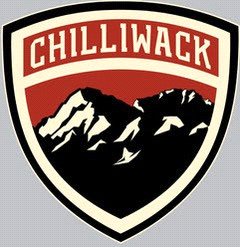 